経営講習会開催！！商業・工業・建設業すべての方対応事業承継セミナー～事例から探る判断のポイント～経営者の高齢化が急速に進むなか、今回は「商売の継承」にクローズアップ身近な事例をまじえ、事業を円滑に継続するためのポイントを伝授します。　　 また、事業承継できない場合の対応もご説明いたします。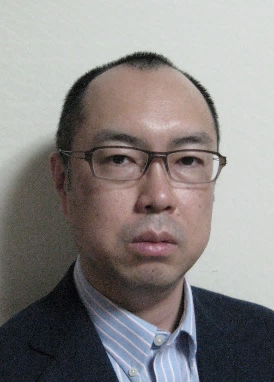 主催：　稲城市商工会　TEL　042-377-1696----------------------------------　このままFAXしてください　FAX 042-377-3717 　-------------------------３月５日19時～　「事業承継セミナー」参加申込書※お申込みの際にご提供いただいたお客様の情報は、当該イベントの申込受付の管理、運営上の管理のために利用するほか、稲城市商工会が主催する各種事業のご案内のために利用させていただきます。日　時平成３０年３月５日（月）19:00～21:00場　所稲城市商工会　中会議室　稲城市東長沼2112-1稲城市地域振興プラザ2Ｆ事業所名住所参加者名℡〃後継者いる　・　いない